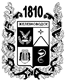 ПОСТАНОВЛЕНИЕадминистрации города-КУРОРТА железноводска ставропольского краяО проведении проверок готовности к отопительному периоду 2021/22 года теплоснабжающих организаций и потребителей тепловой энергии муниципального образования города-курорта Железноводска Ставропольского края В соответствии с федеральными законами от 06 октября . 
№ 131-ФЗ «Об общих принципах организации местного самоуправления в Российской Федерации», от 27 июля . № 190-ФЗ «О теплоснабжении», приказом Министерства энергетики Российской Федерации от 
12 марта 2013 г. № 103 «Об утверждении Правил оценки готовности к отопительному периоду», Уставом города-курорта Железноводска Ставропольского краяПОСТАНОВЛЯЮ:1. Утвердить прилагаемые: 1.1. Программу проведения проверок готовности к отопительному периоду 2021/22 года теплоснабжающих организаций и потребителей тепловой энергии муниципального образования города-курорта Железноводска Ставропольского края.1.2. Состав комиссии по проверке готовности к отопительному периоду 2021/22 года теплоснабжающих организаций муниципального образования города-курорта Железноводска Ставропольского края.1.3. Состав комиссии по проверке готовности к отопительному периоду 2021/22 года потребителей тепловой энергии муниципального образования города-курорта Железноводска Ставропольского края.2. Опубликовать настоящее постановление в общественно- политическом еженедельнике «Железноводские ведомости» и разместить на официальном сайте Думы города-курорта Железноводска Ставропольского края и администрации города-курорта Железноводска Ставропольского края в сети Интернет.3. Контроль за выполнением настоящего постановления возложить на заместителя главы администрации города-курорта Железноводска Ставропольского края - начальника Управления городского хозяйства администрации города-курорта Железноводска Ставропольского края Каспарова Г.И.4. Настоящее постановление вступает в силу со дня его подписания.Глава города-курортаЖелезноводскаСтавропольского края                                                                         Е.И. Моисеев30 сентября 2021 г.              г. Железноводск№718